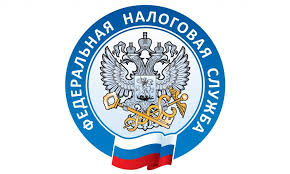   Минимальный срок владенияСрок, после которого не нужно подавать 3-НДФЛ3 года:Недвижимость получили в дар/наследство от близкого родственникаНедвижимость приватизированаНа момент продажи недвижимость является единственным (допускается приобретение новой квартиры 90 дней до продажи)Получена по договору рентыНедвижимость куплена до 1 января 2016 г.Во всех остальных случаях необходимо владение минимум 5 лет от даты ЕГРН (единый государственный реестр недвижимости).         Исключения:При наследстве - срок владения исчисляется от даты смертиПри реновации - срок исчисляется от даты владения первой квартирой.